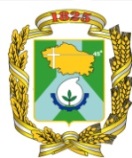 ГЛАВА ГОРОДА НЕВИННОМЫССКАСТАВРОПОЛЬСКОГО КРАЯПОСТАНОВЛЕНИЕ17.03.2022                                г. Невинномысск                                        № 1-ПГО признании утратившими силу некоторых постановлений главы города Невинномысска Ставропольского края В соответствии с постановлением Губернатора Ставропольского края от 04 марта 2022 г. № 73 «О признании утратившими силу некоторых постановлений Губернатора Ставропольского края», постановляю:1. Признать утратившими силу постановления главы города Невинномысска: от 26.03.2020 № 1-ПГ «О дополнительных мерах по снижению рисков распространения новой коронавирусной инфекции COVID-2019 на территории города Невинномысска»;от 31.03.2020 № 2-ПГ «О внесении изменений в постановление главы города Невинномысска Ставропольского края № 1-ПГ от 26.03.2020»;от 19.06.2020 № 3-ПГ «О внесении изменений в постановление главы города Невинномысска Ставропольского края № 1-ПГ от 26.03.2020».2. Опубликовать настоящее постановление в газете «Невинномысский рабочий», а также разместить в сетевом издании «Редакция газеты «Невинномысский рабочий» и на официальном сайте администрации города Невинномысска в информационно-телекоммуникационной сети «Интернет».3. Настоящее постановление вступает в силу со дня его официального опубликования.Глава города НевинномысскаСтавропольского края                                                                    М.А. Миненков